Corporate Profile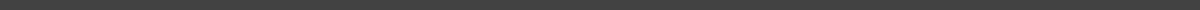 Vertex Innovations GroupHeadquarters: 328 Pioneer Parkway, Innovation City, Tech State, 80021
Website: www.vertexinnovationsgroup.com
Established: 2005
Founder and CEO: Michael Rivera
Number of Employees: 1,200
Annual Turnover: $200 millionAbout Us:
Vertex Innovations Group stands at the intersection of technology and creativity, dedicated to pushing the boundaries of what is possible in the digital age. Since our inception in 2005, we have grown from a startup with bold ideas into a global leader in technology solutions, software development, and digital transformation strategies. Our mission is to empower businesses and individuals to thrive in an increasingly digital world, leveraging our expertise to drive innovation, efficiency, and growth.Our Services:
Our comprehensive suite of services encompasses:Digital Transformation Consulting: Guiding businesses through their digital evolution to enhance operations and customer experiences.Custom Software Development: Crafting bespoke software solutions tailored to meet the unique needs of our clients.Blockchain Technology: Implementing secure, decentralized blockchain applications for various industries.Artificial Intelligence and Machine Learning: Developing AI-driven solutions that automate processes, analyze data, and create smarter systems.Cybersecurity Solutions: Protecting businesses from digital threats with advanced security protocols and systems.Our Vision:
To be the world's most innovative technology solutions provider, continuously delivering breakthrough solutions that solve complex challenges and create value for our stakeholders.Our Values:Innovation: Constantly exploring new ideas and technologies to stay ahead of industry trends.Excellence: Striving for the highest quality in everything we do.Collaboration: Working together with clients, partners, and communities to achieve shared success.Integrity: Conducting our business ethically and transparently, building trust with our clients and stakeholders.Our Achievements:Recognized as one of the "Top 100 Most Innovative Companies" by TechInnovate Magazine in 2019.Successfully launched more than 500 custom software projects across various sectors, including finance, healthcare, and manufacturing.Established strategic partnerships with leading tech firms and academic institutions to foster innovation and research.Future Outlook:
Vertex Innovations Group is committed to continuing our journey of growth and innovation. We are expanding our research and development efforts in emerging technologies like quantum computing and virtual reality to unlock new possibilities for our clients. Our aim is to not only anticipate the future of technology but to actively shape it.Contact Us:
For more information about our services or to discuss how we can help your business innovate and grow, please reach out to us at contact@vertexinnovationsgroup.com or call us at (555) 890-1234.Join us at Vertex Innovations Group as we explore the future of technology together